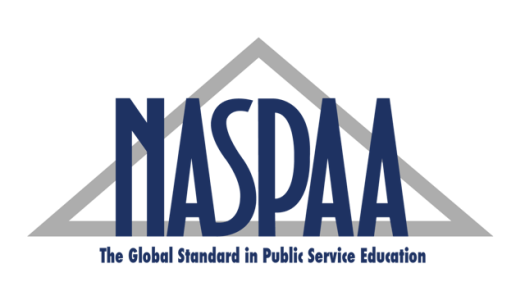 ANNUAL DISSERTATION AWARD 2020 NOMINATION (One nomination per NASPAA member program)Our institution is nominating the following dissertation as one that has made a significant contribution to the research in the field of public affairs, public policy, public administration and public management.  This dissertation was defended between July 1, 2019 and June 30, 2020.  (Please print or type)Name of Institution: 		_____________________________________________________________Student’s Name: 		_____________________________________________________________Email address:		_____________________________________________________________Ph.D. or DPA: 			_____________________________________________________________Dissertation Advisor:		_____________________________________________________________Dissertation Title:		__________________________________________________________________________________________________________________________________________________________________________________________________________________________________________________________________________________________________________________Signature of Dissertation Advisor – required___________________________________________________________________________Name and Signature of NASPAA Principal Representative – required_______________________DateEmail a copy of the completed dissertation and abstract in MS Word format to awards@naspaa.org by June 8, 2020. Include in the subject line “Dissertation Award Nomination for <Student’s Name>”.